			BASIL 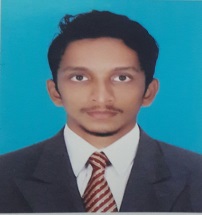 A qualified professional with over 1&1/2 years of experience in India where I handled wider responsibilities. Well-organized and self-motivated individual with the ability to work autonomously while adhering to self-imposed deadlines. Strong people management & interpersonal skills and well versed in legal & practical implications of port calls. Acquired an excellent knowledge of Logistics, shipping & general administration, good IT skills, able to diplomatically interact with multicultural environment, flexible, detail- oriented and self-motivated individual who is looking for a challenging role in a team-oriented environmentEmployer: Airtel Tele Communications Kannur, KeralaDesignation: SALES AND CUSTOMER SERVICEDuration: 01/07/2015 to 31/12/2016Maintain and expand business in the assigned area. CAF Collection and payment follow-up.Negotiate agreements and resolves potential issues or problems with clients. Develop sales network and price structure to support BD team and increase revenues  Implement customer service procedures to ensure customer satisfaction. MASTER OF BUSINESS ADMINISTRATION in International businessas Distance Education, from PUDUCHERRY, INDIA, underPONDICHERRY University, in 2017BACHELOR OF BUSINESS MANAGEMENTfrom MES College Kuthuparamba, KERALA, INDIA underKANNUR University, in 2015 Certified in   LOGISTICS AND SUPPLY CHAIN MANAGEMENTProficient in Microsoft Office tools – Word, PowerPoint, and Excel.Proficient in Windows Operating Systems – XP, Vista and 7.Basic knowledge of hardware of the computer.Excellent team player & motivating leaderInteractive skillsIntelligent Organizing & managing abilitiesAbility to Cop up with failures and a quick learnerProven ability to lead & motivate a service-oriented team in a fast-paced environment.Strong interpersonal & teamwork skills to empower influence & reach a resolution with direct reports, colleagues & leaders.Well organized with strong analytical skills.Good communication skillsI hereby declare that the above-mentioned information is correct up to the best of my knowledge and I bear the responsibility for the correctness of the above-mentioned particulars. I will be available for an interview at your Convenience and look forward to hearing from you soon. 